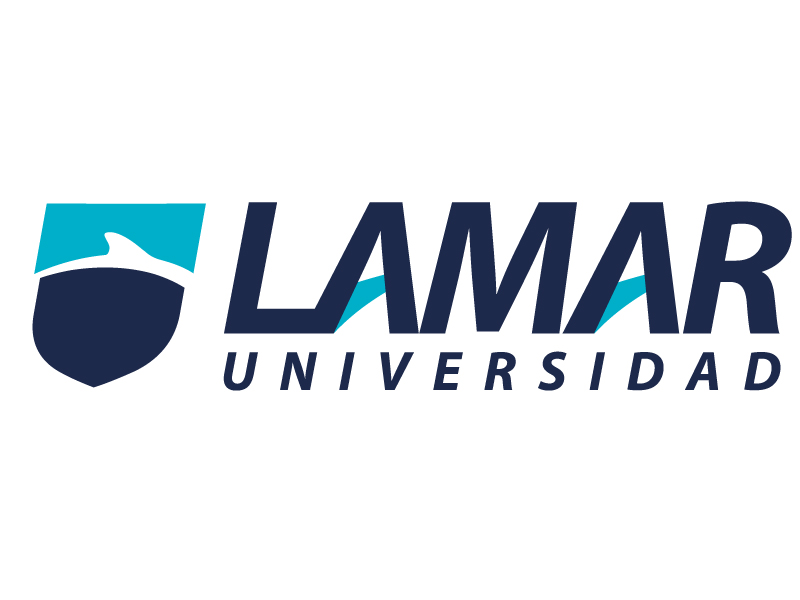 Luna Josefina Guido BecerraDaniel Rojas Actividad 12:aConceptos  Principales:Los elementos se representan por un simbolo que consiste en una o dos letras que derivan su nombre latino La mayor importancia de la tabla periodica es que no es necesario saber la quimica de cada uno de los elementos conocidos para tener un conocimiento elemental de la quimica Se conforma de aproximadamente 100 elementos y algunos de ellos son conocidos desde la antiguedad Grupos: son el conjunto de elementos que tienen configuracion electronica externa semejanteperiodos: conjunto de elementos dispuestos en lineas horizontales, se tiene hasta siete periodos y los hay cortos y largosPeriodicidad:la colocacion de los elementos dentro de la tabla coincide con su estructura electronica.Valencia y numero de oxidacion: la capacidad de combinacion que tienen los atomos de cada elemento y consiste en el numero de electrones que puede ganar o perder en su ultimo nivel de energia.Los grupos: Se integran con elementos que se asemejan en sus propiedades quimicas y fisicas.Grupos A: son los elementos alcalinos (litio,sodio,potasio,rubidio y cesio)Grupo	II A: son los metales alcalinoGrupo IV A: familia del carbonoGrupo IIIA.: son los metales terreosLos periodios:Cada periodo comienza con un elemento que tiene un electron de valencia y termina con un gas noble que tiene 2 o 8 electrones en su ultima capa.Metalesposeen bajo potencial de ionizacion y alto peso en especifico Por regla general, en su ultimo nivel de energia tienen 1 o 3 electrones.Son solidos a excepcion del mercurio,galio,cesio,y francio.Se oxidan por perdida de electrones.No metalesTienen  tendencia a ganar electrones.Por regla general, en su ultimo nivel de energia tienen de 4 a 7 electrones 